«vezetéknév» «utónév»«irányítószám» «város»«cím»Meghívó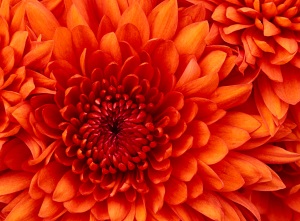 Kedves «vezetéknév» «utónév»!Szeretettel meghívunk jazz együttesünk holnap este tartandó első nyilvános koncertjére.Pontos időpont:		2000 óraHelyszín:		A kikötőben található legnagyobb hajó!Megjelenésedre feltétlenül számítunk!A Jazz együttes